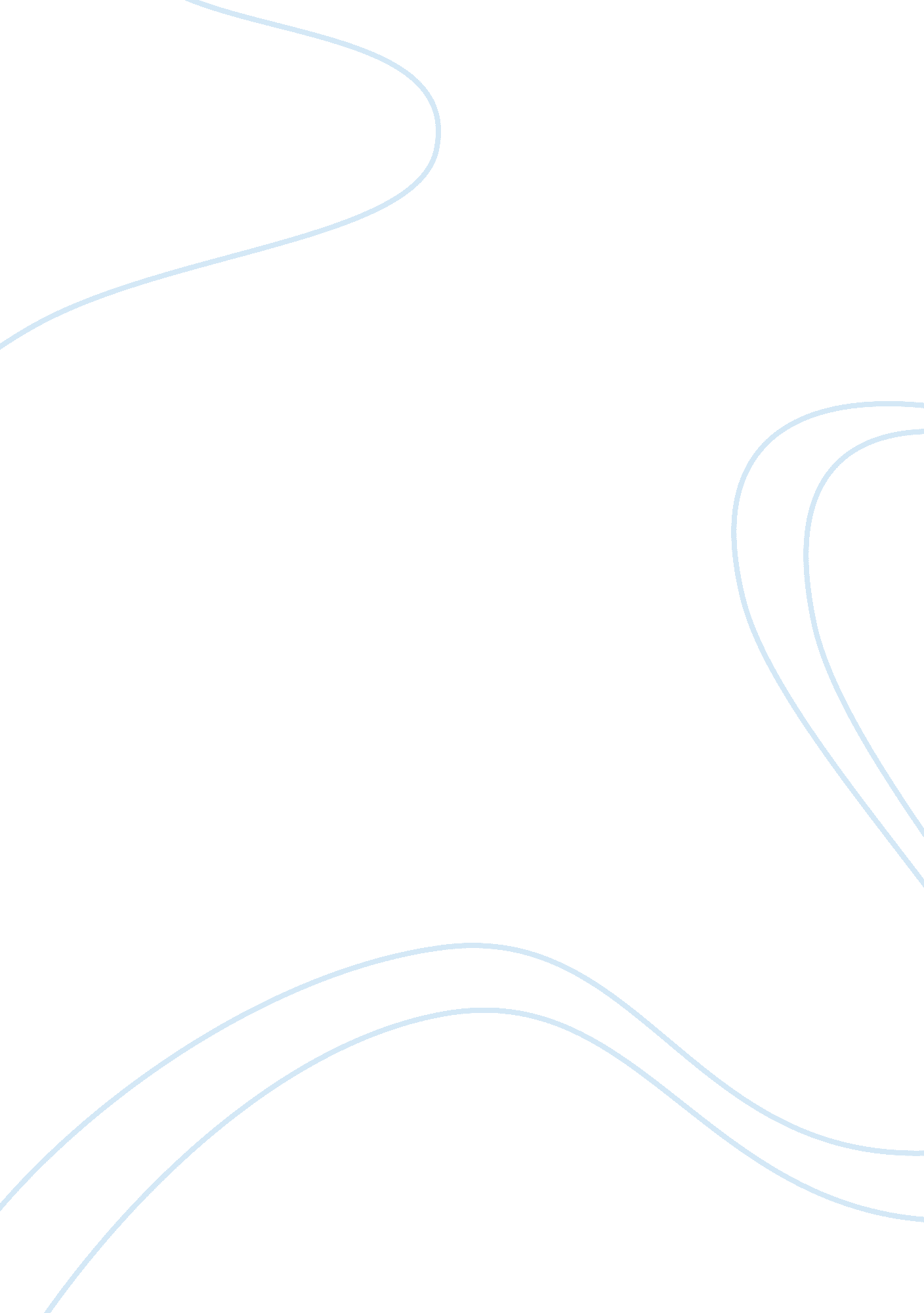 Student in universityLinguistics, English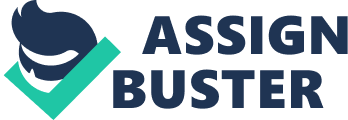 Education and Social Life in Campus When an individual is characterized as a this does not warrant such aperson to drop every other activity. Having a healthy social life is possible while at the same the students earn good grades. However, this has not been the case to many students. The freedom guaranteed in campus leaves many students with unrealized dreams. Campus social life adversely affects not only individual long term goals, but also the institutions’ set goals and objectives (Stuber 13). As such, a strategy must be decided to ensure that one strikes a balance between the two, given the fact that neither can work independently. 
As scholars say, time is a valuable resource, a distinguishing factor between success and failure. From this assertion, time management is the solution to this ever-lasting problem. Though a common phrase, the manner in which the strategy to manage time is laid dictates the end result. An ordinary behavior in many campuses around the globe is that tutors and professors dispatch course outlines and assignments at the beginning of the semester. To many students, this issue does not work to their favor since it encourages idleness. To the contrary, its advantages are more. It is from this that my strategy to strike a balance is derived. 
To begin with, each student need to create their own calendar from the tutor’s but subdivided in to 3 parts. The first should be a semester-long calendar. This calendar should track every important activity throughout the semester and expected deadline hence planning ahead is enhanced. A weekly calendar should follow. This weekly helps the student note when they are free within the week and make possible arrangements for any ongoing commitment. Lastly, the student should prepare a daily to-do list. In this, prioritization is encouraged. The student should check on what should be completed first with well stipulated and strict deadline. 
Implementation of this strategy can go a long way in enhancing proper use of time. one evident advantage is the fact that the students understands the need for slotting time to socialize and have fun, and knows when exactly to do that. For the reason, the automate result is a stroke balance between education and social life. 
Work Cited 
Stuber, Jenny M. Inside the College Gates: How Class and Culture Matter in Higher Education. Plymouth: Lexington Books, 2011. Print. 